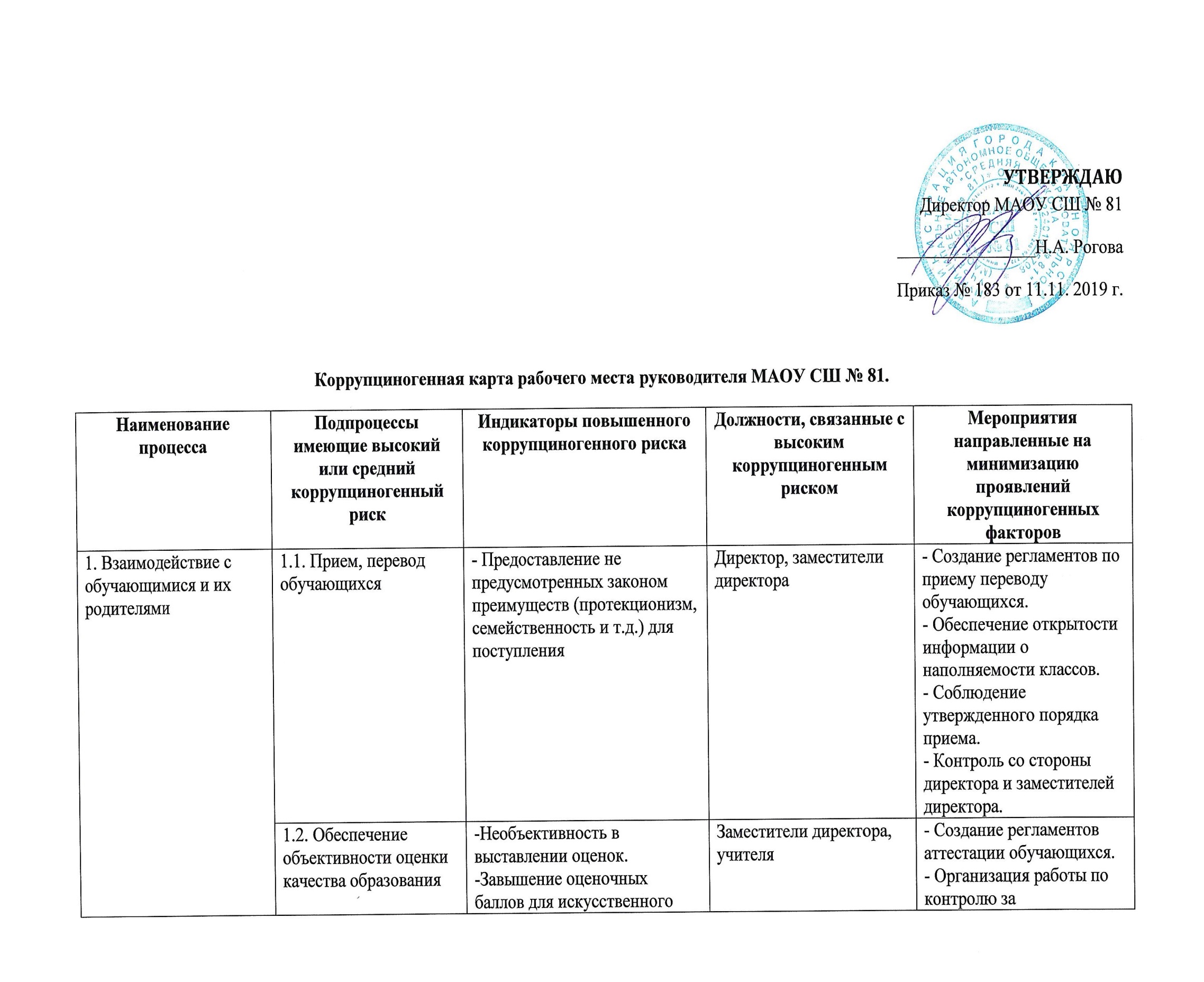 Коррупциногенная карта рабочего места руководителя МАОУ СШ № 81.Наименование процессаПодпроцессы имеющие высокий или средний коррупциногенный рискИндикаторы повышенного коррупциногенного рискаДолжности, связанные с высоким коррупциногенным рискомМероприятия направленные на минимизацию проявлений коррупциногенных факторов1. Взаимодействие с обучающимися и их родителями1.1. Прием, перевод обучающихся- Предоставление не предусмотренных законом преимуществ (протекционизм, семейственность и т.д.) для поступленияДиректор, заместители директора- Создание регламентов по приему переводу обучающихся.- Обеспечение открытости информации о наполняемости классов.- Соблюдение утвержденного порядка приема.- Контроль со стороны директора и заместителей директора.1. Взаимодействие с обучающимися и их родителями1.2. Обеспечение объективности оценки качества образования-Необъективность в выставлении оценок.-Завышение оценочных баллов для искусственного поддержания видимости успеваемости.-Завышение оценок Заместители директора, учителя- Создание регламентов аттестации обучающихся.- Организация работы по контролю за деятельностью педагогических работников.- Рассмотрение успеваемости обучающихся на ШМО, педагогических советах.2. Процессы в сфере взаимодействия с трудовым коллективом2.1. Формирование фонда оплаты трудаОплата рабочего времени в полном объеме в случае, когда сотрудник отсутствовал на рабочем месте.- Искажение информации для установления персональных выплат- Несоответствие фактических оснований выплат стимулирующего характера критериям предусмотренным об оплате труда.-Отсутствие подтверждающих документов являющихся основанием для установления стимулирующих выплат.Директор, заместители директора, главный бухгалтер, ведущий бухгалтер, специалист по кадрам.- Создание и работа экспертной комиссии по установлению стимулирующих выплат работникам образовательной организации.- Использование средств на оплату труда в строгом соответствии с Положением об оплате труда работников образовательной организации.- Разъяснение ответственным лицам о мерах ответственности за совершение коррупционных правонарушений.2. Процессы в сфере взаимодействия с трудовым коллективом2.2. Создание условий для развития работников- Необъективная оценка деятельности педагогических работников.- Завышение (занижение)результативности труда.- Предоставление недостоверной информации (непредоставление информации)Директор, заместители директора- Регламентация процессов аттестации.- Комиссионное принятие решений.-Организация работы по контролю за деятельность педагогических работников.- Рассмотрение качества и успеваемости на заседаниях ШМО, методическом совете школы.- Разъяснение ответственным лицам о мерах ответственности за совершение коррупционных правонарушений.3. Распоряжение финансовыми и материальными ресурсами3.1. Осуществление закупок-Непроведение мониторинга цен на товары и услуги.- Предоставление заведомо ложных сведений о проведении мониторинга цен на товары и услуги.- Неопределенность ввиду отсутствующих характеристик.-Помощь поставщика в определении характеристик.- Большое количество договоров заключены с единым поставщиком.Директор, завхоз, заместитель директора по АХР (СП МАОУ СШ № 81),  главный бухгалтер, юрисконсульт- Регламентация процессов закупочной деятельности.- Комиссионное принятие решений.-Аудит закупочной деятельности.-Информационная открытость закупочной деятельности.- Разъяснение ответственным лицам о мерах ответственности за совершение коррупционных правонарушений.4. Администрирование, в том числе хозяйственной деятельности МАОУ СШ № 814.1. Решение административных и хозяйственных вопросов.- Использование своих служебных полномочий при решении личных вопросов, связанных с удовлетворением материальных потребностей должностного лица, либо его родственников.- Использование в личных или групповых интересах информации, полученной при выполнении служебных обязанностей, если такая информация не подлежит официальному распространению.Директор, завхоз, заместитель директора по АХЧ (СП МАОУ СШ № 81).- Информационная открытость.- Соблюдение утверждений антикоррупционной политики.- Разъяснение ответственным лицам о мерах ответственности за совершение коррупционных правонарушений.-перераспределение функций между структурными подразделениями.